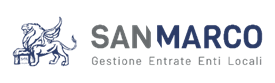          Alla Cortese attenzione    SAN MARCO SPA				  Via Gorizia, 56 – 23900 Lecco                         			       e per conoscenza	             Ufficio Ecologia                                                                                                        Comune di Almenno San Bartolomeo                                                          e per conoscenza 	             Ufficio Tributi                                                                                                      Comune di Almenno San Bartolomeo OGGETTO: comunicazione ai sensi dell’art. 238 comma 10 del D.Lgs. 152/2006, in seguito a modifica del D.Lgs. 116/2020 – Scelta affidamento rifiuti urbani ad operatore pubblico/privato.Io sottoscritt….. Sig./ra 	………………………………………………. nat…. a ………....……………… il ……/……/…………, residente a ……………….………………………………….. Prov. …………………. via …………………………………… n. ……….… Codice Fiscale …………………….……………..………… Telefono ………………………  cell ………….…………… e-mail …………….…………………………..……in qualità di: □	titolare   □ Legale rappresentante  □ Speciale incaricato con procura in questa istanza contenuta/allegatadella ditta denominata …………………………………………………………………………………………......con sede in ……………………………………….. via ………..……..……………………. n. …………. Telefono ………………………  PEC ……………….…………… e-mail  ……….…………………………..…..Codice Fiscale ………………………………..………. P.IVA ………………………………….……………	Attività prevalente svolta nei locali per i quali si presenta la comunicazione: ATECO …..………………...………………………………………………………………………………………………… (breve descrizione)in conformità a quanto previsto dagli artt. 198 c. 2-bis e 238 c. 10 del D.Lgs. 152/2006, così come modificato dal D.lgs. n. 116/2020, che prevedono la facoltà, per le attività non domestiche che producono rifiuti simili per natura e composizione ai rifiuti domestici indicati nell'allegato L-quater, di cui all’art. 183, comma 1 lett. b-ter punto 2, di conferirli al di fuori del servizio pubblico,□ con la presente sono a comunicare la scelta di continuare ad avvalerci del sistema comunale per il ritiro dei rifiuti.□ con la presente sono a comunicare la scelta di avvalersi di operatore terzo privato avviando al recupero tutti i rifiuti urbani prodotti. A tal fine dichiara, ai sensi dell’art 47 del DPR 445/2000, consapevole delle pene stabilite dagli artt. 76 e 77 del DPR 445/2000 per false attestazioni e mendaci dichiarazioni, e sotto la propria responsabilità, [da compilare solo in caso di scelta di operatore privato]di aver sottoscritto un accordo contrattuale con il/i soggetto/i che effettua/no l’attività di recupero dei rifiuti (impianti di primo conferimento che effettuano il recupero rifiuti) ________________________________ con Sede Legale a ________________ in via __________________, Codice Fiscale ___________________  dotato delle autorizzazioni  ________________________________ previste dalla normativa vigente;che procederà ad effettuare la restituzione del kit/cassone/container attualmente in comodato d’uso, secondo le indicazioni che saranno fornite dal Comune;che sulla base dei quantitativi prodotti nell’anno _________, si stimano le quantità di rifiuti che saranno avviate al recupero come specificati nella sottostante tabella:Per quanto sopra, richiede l’esclusione dall’obbligo di corrispondere la componente tariffaria rapportata alla quantità dei rifiuti conferiti (quota variabile) a far data del 1° gennaio dell’anno successivo alla data di presentazione della presente, che risulta correttamente presentata entro il termine del …………….Resta inteso che per i medesimi locali sarà comunque dovuta la tariffa fissa e che l’esclusione della parte variabile della tassa è comunque subordinata alla presentazione di una comunicazione annuale, da presentare tramite PEC a comune@pec.comune.almennosanbartolomeo.bergamo.it, a pena di decadenza, con le modalità ed entro i termini indicati dal Regolamento comunale alla quale verrà allegata l’attestazione rilasciata dal soggetto (o dai soggetti) contenente la specifica delle tipologie e delle quantità di rifiuti urbani prodotti avviati al recupero, i dati dell’utenza cui i rifiuti si riferiscono e il periodo durante il quale ha avuto luogo l’operazione di recupero.La Scrivente si impegna sin da ora a consentire al Comune controlli ed ispezioni al fine di verificare la coerenza e la correttezza delle rendicontazioni presentate rispetto all’attività svolta ed alle quantità prodotte.ALLEGA: COPIA CONTRATTO O DICHIARAZIONE DEL SOGGETTO AUTORIZZATOCOPIA DOCUMENTO IDENTITA’ DEL DICHIARANTEDichiara di essere a conoscenza che tutti i dati personali (comuni identificativi, sensibili e/o giudiziari) comunicati al Comune saranno trattati esclusivamente per finalità istituzionali nel rispetto delle prescrizioni previste Regolamento 679/2016/UE. Il trattamento dei dati personali avviene utilizzando strumenti e supporti sia cartacei che informatici. Il Titolare del trattamento dei dati personali è il Comune. L’Interessato può esercitare i diritti previsti dagli articoli 15, 16, 17, 18, 20, 21 e 22 del Regolamento 679/2016/UE. L’informativa completa redatta ai sensi degli articoli 13 e 14 del Regolamento 679/2016/UE è reperibile presso gli uffici dell'Ente e consultabile sul sito istituzionale all’indirizzo https://www.comune.almennosanbartolomeo.bergamo.it/.1  Nel caso in cui la domanda non venga presentata dal diretto interessato, occorre allegare anche delega e fotocopia leggibile di un documento di riconoscimento del delegato.MODALITA’ DI PRESENTAZIONE DELLA RICHIESTASI PREGA DI UTILIZZARE UN SOLO CANALE TRA I SEGUENTIA mezzo mail a almennosanbartolomeo.tari@sanmarcospa.it (con documentazione in formato PDF)A mezzo PEC a lecco@legal.sanmarcospa.it (con documentazione in formato PDF)NON VERRANNO ACCETTATE DICHIARAZIONI INCOMPLETE O MANCANTI IN TUTTO O IN PARTE DELLA DOCUMENTAZIONE RICHIESTAA chi rivolgersi	SAN MARCO S.P.A.NUMERO VERDE	800 95 77 58Telefono		0341/361144 int.4Fax			0341/362769e-mail			almennosanbartolomeo.tari@sanmarcospa.it	PEC 			lecco@legal.sanmarcospa.itOrario			dal lunedì al venerdì dalle 9.00 alle 12.00 e dalle 14.00 alle 17.00       QUANTITÀCODICE EERDESCRIZIONEQUANTITÀCODICE EERDESCRIZIONE200108Rifiuti biodegradabili di cucine e mense200138Legno, diverso da quello di cui alla voce 200137*200201Rifiuti biodegradabili150104Imballaggi metallici200302Rifiuti dei mercati200140Metallo150101Imballaggi in carta e cartone150105Imballaggi materiali compositi200101Carta e cartone150106Imballaggi in materiali misti150102Imballaggi in plastica150107Imballaggi in vetro200139Plastica200102Vetro150103Imballaggi in legno150109Imballaggi in materia tessile200110Abbigliamento200128Vernici, inchiostri, adesivi e resine diversi da quelli di cui alla voce 200127200111Prodotti tessili200130Detergenti diversi da quelli di cui alla voce 200129*080318Toner per stampa esauriti diversi da quelli di cui alla voce 080317*200203Altri rifiuti non biodegradabili200307Rifiuti ingombranti200301Rifiuti urbani indifferenziatiLuogo e dataTimbro e Firma1